Задание по математике для обучающихся группы  Ср - 18 .Добрый день. Сегодня начинаем  изучать  тему «Решение логарифмических неравенств». Для этого изучаем материал пункта 39 на странице 243.   Внимательно разбираемся в опорных конспектах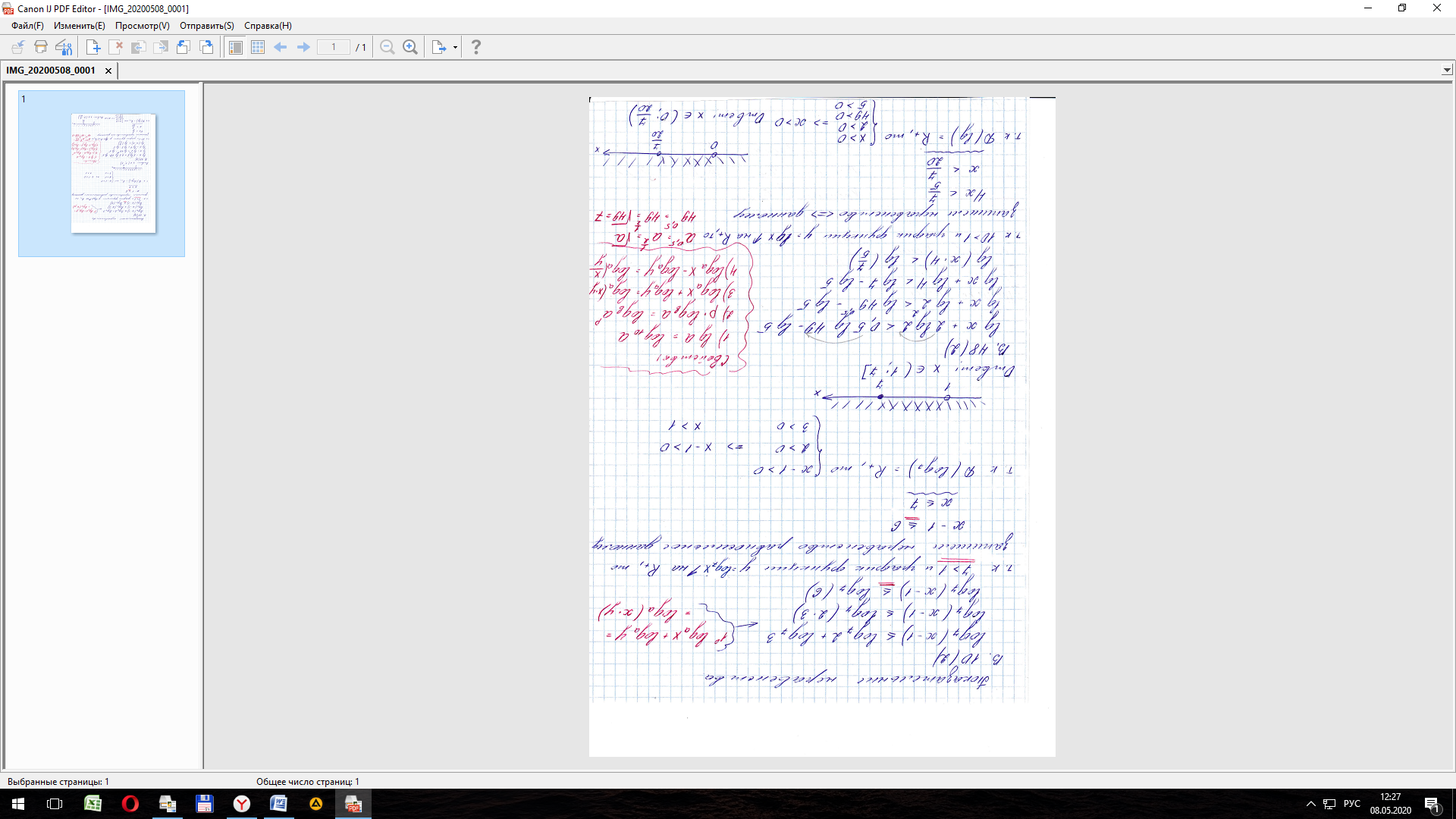 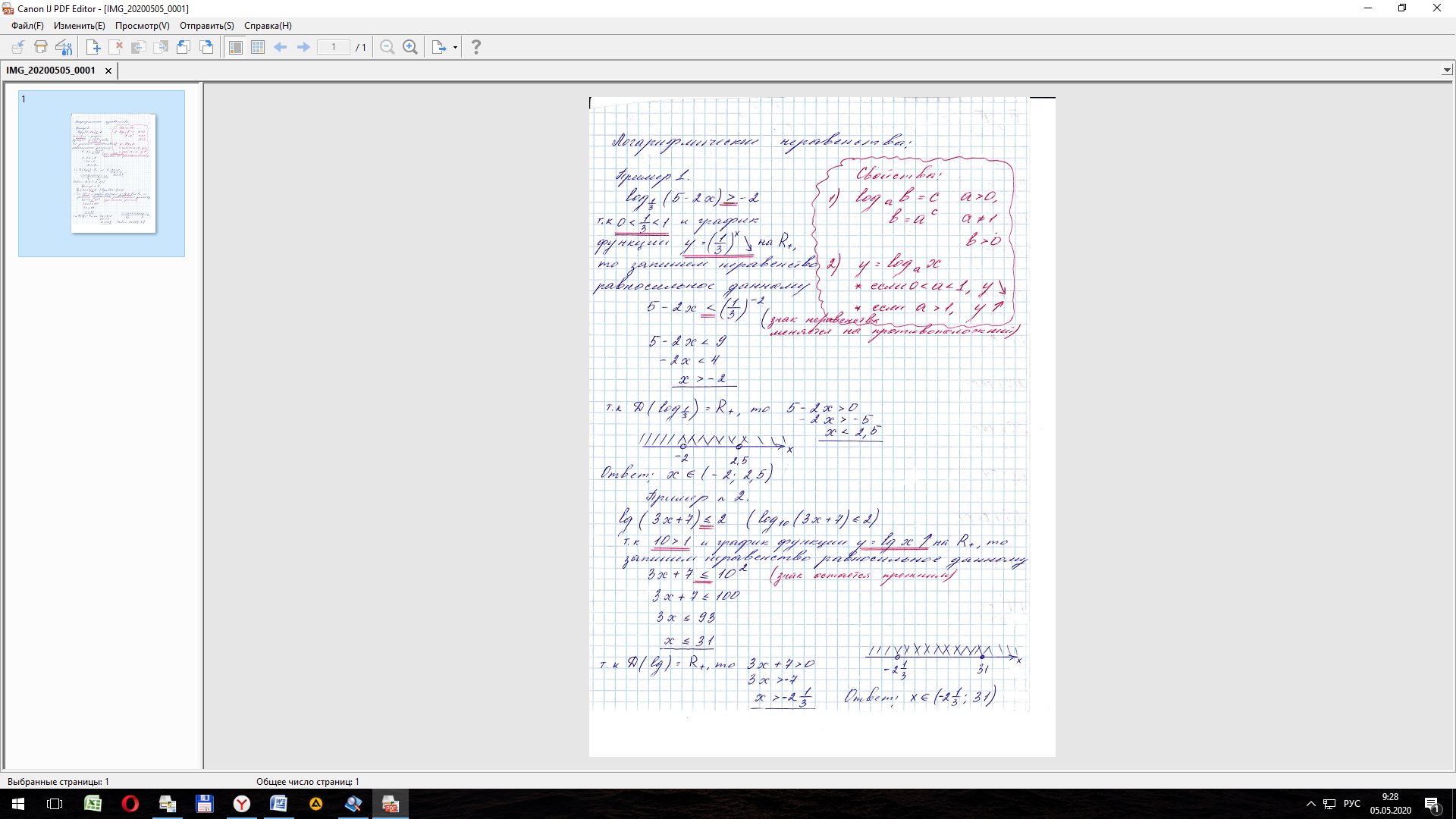 Самостоятельно решаем задание 2 в вариантах 4,7,14,20,22,24,25  стр. 7-23 (сборник Дорофеева)    Пожалуйста, не списываем из интернета и других ресурсов. Думаем сами. Удачи.Выполненные задания отправляем мне на эл.почту по адресу  ksp.npet@mail.ru  Срок выполнения задания 15 мая.Учебник: Колмогоров А.Н. Алгебра и начала анализа, 10 – 11 класс,учебник прилагается в расписании, сборник прилагается.    